台州鑫铭科技有限公司社会责任报告报告日期：2023年8月08日台州鑫铭科技有限公司简介和企业文化台州鑫铭科技有限公司始创于1995年，是一家集生产、销售、研发于一体的现代化企业，产品技术领先、规格全面。公司自成立以来坚持:“诚信为本，卓越发展”的理念，致力于高端、高品质专业五金工具市场。作为全国工具五金标准化行业参与起草单位，公司获得了拉马系列产品浙江制造、浙江标准化起草单位资质并荣获台州市放心消费单位、放心工厂，通过了ISO9001:2015质量管理体系认证，CE认证。公司主导产品包括拉马、汽保工具、液压工具、组套工具等各类五金工具。公司积极引进人才，形成一支由天津大学、上海航天八院多位专家为核心的专业技术团队，并与天津大学、浙江工业大学等开展产学研合作，在生产中完善管理体系，用精良而完备的监测设备确保产品品质。公司愿与广大的客户真诚合作，为国内外的五金工具行业作贡献，共谋发展，创造辉煌未来！公司始终本着“诚信为本，卓越发展”的经营理念，坚持“创优秀企业，做行业先锋！”的企业核心价值，以干练进取的管理层、先进的科技管理技术及高效率的营销和运作体系，不断为用户提供安全、环保、丰富、可靠的优质产品。2.企业文化我们的愿景：建百年企业，创百年品牌！我们的使命：服务客户，成就自我，共创世界一流企业！ 我们的核心价值观：拼搏者成就自我，大胆者创造未来！企业精神： 1.积极进取：积极向上，大步前进，不断提高个人能力和业绩，永不满足！ 2.勤奋好学：主动学习，天天进步，不断提升专业技能和个人素养！ 3.大胆创新：勤于思考，敢为人先，敢于用新方法、新技术、新思路来提高效益！ 4.屡败屡战：不畏困难，敢于挑战，勇于面对失败，永不言败！经营理念：想方设法让客户感动！ 1.快速满足客户需求：第一时间响应客户需求，想法设法让客户满意！ 2.做行业专家：提供专业的产品与服务，让合作伙伴放心，让消费者信赖！ 3.靠服务取胜：提供超值的服务感动客户，培养忠诚的客户，从而赢得市场竞争！ 管理理念：让千里马跑出来！ 1.业绩导向：跑到前面的马才是真正的千里马，这里以成败论英 雄，只认业绩不认人！ 2.竞争机制：管理的重点在于建立优秀的竞争机制和激励机制， 激发出每一个人的潜能！ 3.80/20 原则：千里马只是少数，因此管理工作要重视能对结果产 生重大影响的少部分因素，做到重点突出，区别对待！ 4.人才理念： （1）赛马不相马！ （2）重用一流人才，培养二流人才，丢弃三流人才！ 团队理念：大家好才是真的好！二、组织架构及主要产品1、组织架构图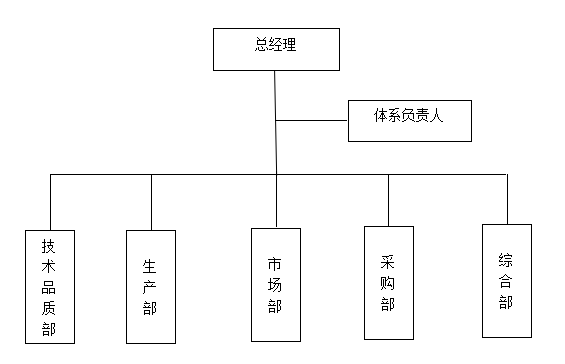 2、主要产品台州鑫铭科技有限公司是一家集生产、销售、研发于一体的现代化企业，主要产品为拉马、汽保工具、液压工具、组套工具等各类五金工具。公司生产的产品以其性能优良、款式新颖、价格实惠等优势，迅速占领市场，本次认证的产品:手动拉拔器。附图如下：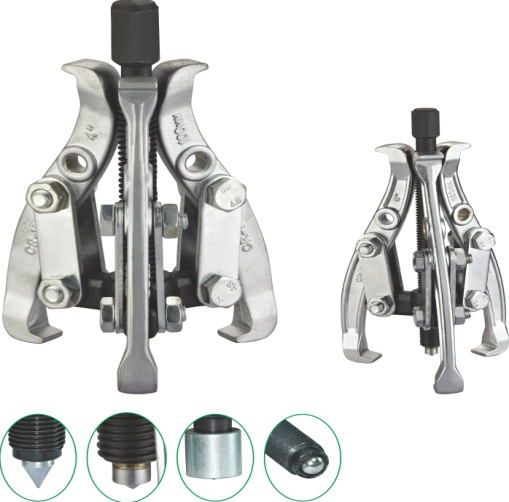 三、经济责任（一）战略方向1）长、中、短期主要战略目标公司将秉持“创优秀企业，做行业先锋！”的核心价值，专注五金工具行业，持续为客户提供满意的产品和可信赖的服务，不断巩固和提高企业的行业领先地位，并在业内树立起品牌的卓越形象。公司不断加大研发创新投入、加强研发创新力度，持续提升科技水平；继续推进精益制造，不断夯实提供优质产品的全面能力；建设发展公司品牌，开拓国内市场；建立生态供应链，关注上下游供应链健康；大力引进专业人才，提升公司经营各个环节的专业度；整合各方资源，大力推行商业模式创新和管理模式创新，为成为行业龙头企业而努力。2）战略发展方向及目标1、大力推行全员改善，持续提升运营效率继续推进全员改善的广度和深度，全面减少七大浪费，激励全体员工在更广泛、更深层次的领域实施全员改善提案，保持持续改善机制的规范运作，形成持续改善的文化氛围，达到提升产品质量、改进现场管理、消除安全隐患、降低运营成本、提高劳动效率的目的，为制造出高性价比、高质量、耐用可靠的产品提供保障。2、继续加大研发投入，提升产品技术水平根据公司战略规划和发展阶段，继续完善公司技术创新体系，加强基础研发条件建设，建立以公司经营战略为目标，以市场需求为导向的信息沟通机制。继续加大研发投入，加强市场调研活动，研究国内外消费者需求趋势，确保研发项目按时有序推进，实现突破。3、持续引进优秀人才，加大内部人才培养力度在革新、提升、转变的主题下，公司始终坚持认为人才是公司持续成长的基石，始终保持开放的人才观，大力引进优秀人才，并创造有利的条件使其能够发挥最大的作用。加强价值观引导，开展批评与自我批评，鼓励员工勇于创新、积极改善，并鼓励员工自主学习、不断进步。同时加大对内部人才的培训力度，使其适应公司快速发展的步伐，发挥老员工的积极作用。4、用好中国市场，创建品牌和渠道随着国内经济的发展，国内对紧固件产品的需求也越来越大。公司将在原有线上线下内销的基础上，精细布局在品牌、渠道和团队方面的发展计划，建立公司自己的品牌和销售渠道，加大国内市场的推进力度，努力提高品牌知名度。公司将加大调研力度，迎合中国消费群体的需求，积极研发设计适合中国市场的产品。5、增强产业链服务意识，努力达到合作共赢公司的上游供应商供货质量和供货速度是公司为下游客户提供优质产品和服务的基础，公司将建立相应的制度，引进相应的管理人才，帮助供应商提高管理水平和生产能力，协同供应商共同进步；公司以“成就客户”为唯一存在的理由，想客户所想，做客户所需，加大对消费者需求的研究，积极开发设计符合客户预期的产品。6、深化内控管理，加强风险控制深化内控体系建设，进一步强化内部审计经济监督职能，持续推进风险管理融入整个经营管理流程。强化公司管理目标，完善和优化公司管理流程，提升公司经营效果和效率。（二）市场业绩1）市场地位台州鑫铭科技有限公司是专业生产各类五金工具的生产商，可为客户提供优质的产品，本公司产品除国内销售外，还远销俄罗斯、乌克兰、波兰、美国、巴西、马来西亚等多个国家和地区，受到国内外客户广泛好评。2）业务增长和新增市场公司计划在全国各地加强市场网络建设，持续扩大市场份额，扩大销售渠道，提供更好的售后服务。同时积极引进人才，形成一支由天津大学、上海航天八院多位专家为核心的专业技术团队，并与天津大学、浙江工业大学等开展产学研合作，专注于产品的技术研发与创新方面，为客户打造更好的产品。四、管理责任：1、管理层的经营责任公司已实行经营责任制，总经理每年给公司管理层下达经营指标，要求定期汇报公司的经营情况，包括生产、销售、资产运行、税务、利润等有关情况，每年对经营者进行一次考核。管理层又把经营责任层层分解给各部门，每年对各部门进行业绩考核。2、财务方面的责任公司依据国家会计准则以及相关法律法规要求，建立健全了包括资产管理、资金管理、技术开发费用管理、成本核算规范、财务报告管理规范等规章制度。公司按照总经理要求进行财务预算和决算，建立了全面的财务报表体系，按月编制和上报各类财务会计报表。对公司重大投资决策和经营活动进行财务分析，规避公司经营风险。根据公司相关财务管理制度，公司完善内控制度，强化内部制约制度，所有业务均须由经办人注明事由，部门负责人审核和公司领导审批，以确认其真实性和合法性，计划财务部严格把关。公司各类费用支出严格按规定权限进行审批。对重大项目建设资金支出，按项目实施计划和工程进度，由项目执行负责人审核，分管领导签署确认意见，计划财务部门严格把关。3、运营的透明性我司注重经营信息的透明和共享，人事任免、质量问题、先进方法、员工奖励等也都定期在宣传栏中发布，广泛听取员工意见建议。4、审计的独立性公司聘请会计师事务所进行外部审计并出具审计报告，以保证公司的会计报表符合国家的《企业会计准则》和《企业会计制度》，公正地反映公司的财务状况，经营成果和现金流量。事务所具备担任审计机构的任职条件，具有相关专业的履职能力，与公司没有关联利益关系，确保了外部审计的独立性。5、利益的保护公司一贯坚持互利共赢的经营理念，并通过各种方式实现对顾客、供应商等方面利益的负责，具体见表5-1。表5-1 各相关方利益保护措施四、社会责任（一）诚信守法高层领导遵循“依法经营、诚信经营”的管理理念，严格遵循《公司法》、《经济法》、《合同法》、《产品质量法》、《安全生产法》、《环保法》、《劳动法》以及机械行业的相关法律法规，加强员工法律知识培训，配合政府部门开展普法教育活动，鼓励表彰员工的“正能量”，使诚信守法的作风深入公司全体员工的意识和行为。公司合同主动违约率为零，从不拖欠银行贷款，逾期应收账款降至合理范围，公司各级领导均无违法乱纪纪录，员工违法次数为零，在顾客、用户、公众、社会中树立了良好的信用道德形象。（二）质量安全公司制定常规产品生产运行控制流程，做到每一个环节严格控制，严格把关，确保每个产品的生产都符合相关要求，确保最终产品质量的合格。公司还运用三检制，即自检、抽检、质量监察小组对产品质量进行严格把控。其中自检包括产品自检和后整理自检，产品自检是指员工对自己所生产出来的产品，按照生产工艺单的要求自行进行检验，并作出是否合格的判定且在《自检单》上做好相关的自检记录；后整理自检涵盖产品制造的各个工序。（三）员工权益尊重员工，保障员工的合法权益公司自成立以来严格遵守《中华人民共和国劳动法》、《中华人民共和国劳动合同法》等劳动和社会保障方面的法律、法规和规章。实行劳动合同制，与所有员工按照《劳动合同法》的有关规定签订了《劳动合同》，并为员工提供了社会保障计划。目前，公司已根据国家及地方的有关规定，为员工缴纳了养老保险金、工伤保险金、医疗保险金、失业保险金、生育保险金。公司社会保险覆盖面为100%，劳动合同签订率为100%。同时，员工享有外出参观学习、发放过节福利、防暑降温药品等福利。公司不断完善员工反映问题和诉求的渠道及处理机制。员工可通过电话、微信等渠道，反映他们遇到或可能发生的问题。公司高度重视员工申述事件，保证处理程序正当、依据明确、结果恰当，保障了员工的合法权益。公司还特别关注一些特殊群体的需求，如关注女性员工的工作环境、工作时间、工作强度以及长期性的职业发展、公平机会等因素；制定职业生涯规划，明确发展通道，开展师带徒手把手指导和专项培训，给予更高工作目标，提高其业务技能和个体素质；针对家庭有困难的员工，公司予以大力帮助和支持，总经理亲自出面联系优质医疗资源、教育资源，不断提升员工归属感。公司通过各种方式，如国庆、五一文体活动等，丰富员工的工作和业余生活，构造和谐工作环境，激发员工爱心、积极性和创造性，促进公司和谐发展。公司领导通过短信/微信平台、合理化建议、员工满意度调查、员工座谈会、下基层参加部门例会、娱乐活动等形式，调查、了解员工意见和建议，获取员工满意度信息。明确的问题由综合部行政人员负责跟踪督办，要求各相关职能部门在规定时间内进行处理。各级领导注重现场了解情况并在承诺时间内及时做出积极的反馈和处理。（四）社会荣誉五、环境责任公司坚持“预防为主、持续改进、强化风险管控，遵守法规、综合管理、共创环保企业”的环保方针，通过不断改进技术与工艺,更换零部件，强化管理，减少各种废弃物的产生，保证各种污染物达标排放；通过节能降耗，不断提升能源、资源的使用效率；通过加强环保方面的培训，确保每一位员工认知日常工作生活行为对环境的影响。（一）环境保护公司产品及生产、运营过程对环境污染、社会风险不良影响较小，但公司仍非常重视环境影响控制，严格贯彻国家相关法律法规，颁布并实施了《环境和职业健康安全运行控制程序》、《环境安全监测与测量控制程序》、《不符合、纠正措施和预防措施控制程序》、《环境因素的识别、评价和更新控制程序》等制度和管理办法，公司制定了节能管理制度，采用节能设备；制定资源回收利用制度，对可利用资源进行回收利用。三年来，无环境污染事故，各污染源稳定达标排放，各类环境治理设施运转正常，公司产品的生产过程中不存在重污染的情况，对于生产过程中的废水、废气、固体废弃物和噪音问题，公司已采取了适当的环保措施，对周边环境的影响很小。（4）道德行为：公司在生产经营活动中诚实、守信，获得顾客、供应商、质监、工商、税务等方面的广泛好评。（5）公益支持：公司热心支持公益事业，全力打造国家、企业、职工“三赢”的局面，多年来为国家和社会作出了应有的贡献，表现出不断追求卓越绩效的社会责任感，获得了社会各界的充分肯定和高度赞誉。主要相关方具体措施测量指标顾客1、明确顾客需要，细分和选择顾客对象。2、降低顾客成本，给客户带来各种便利及实现有效沟通。3、提高产品的价值和质量，保护顾客的利益等。4、在资源有效的情况下，优先保证重点顾客的交货期。5、加强对客户的服务职能，提高顾客满意度。顾客满意度等政府及社会公众1、依法纳税，绝不逃税漏税。2、公司决不生产和销售伪劣产品，也不哄抬物价或实行垄断价格对社会公众负责。3、推行“清洁生产”、“节能减排”、“绿色制造”等。4、结对帮扶，走访慰问困难群众。慈善捐款额、上缴税收额等供应商及代理商1、将“流程透明、集约双赢”等定为公司的采购方针，保障供方的利润空间等。2、按时建立了清晰的供应商接口、多渠道的计划和复审过程来确保供应商符合要求，使质量、成本、准时交付都得到了满足。采购交期达成率等员工1、关心员工生活，使员工有归宿感。2、增加员工工资。3、改善生活环境。4、改善员工福利。5、开展各种文娱活动，改善员工生活。员工投诉次数及投诉处理的及时性、培训次数、员工收入增长率等序号荣誉证书名称时间颁奖单位1先进私营企业2002-2003台州市工商行政管理局路桥分局2省AAA级守合同重信用单位2020.8浙江省工商行政管理局3中国五金制品协会工具五金分会理事单位2013.10中国五金制品协会4全国工商联五金机电商会青年企业家委员会常务理事单位2014.10.16全国工商联五金电机商会5安全生产标准化三级企业2016.12台州市安全生产监督管理局6浙江省科技型中小企业2017.3浙江省科学技术厅7中国五金交电化工商业协会工具专业委员会常务理事单位2019.8中国五金交电化工商业协会8放心消费单位放心工厂2020路桥区市场监督管理局9中国五金交电化工商业协会理事单位10路桥区关爱退役军人协会理事单位11中国国防工业企业协会会员单位中国国防工业企业协会12台州市路桥峰江商会理事单位项目时间金额（元）2019年提出在路泽太一级公路增设公交线路的建议2021.年路泽太325路公交班线正式运行2019年推进小微企业创业园建设及老企业厂房改造2021.新老园区企业腾挪入驻衔接有序2021年一村一委员《关爱困难户》2021.慰问送心意暖人心5000配合政府防疫---志愿者2021-2022年多次